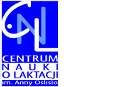 Sekcja lekarska Centrum Nauki o LaktacjiDEKLARACJA CZŁONKOWSKAImię i nazwisko: ........................................................................................................................................ Adres zamieszkania: ................................................................................................................................. Telefon: …………...................................... Aktualny adres e-mail: .............................................................Miejsce pracy: ……………….……..……………………………………………..………………………………………………........……Oddział/Klinika: ........................................................................................................................................Adres pracy: .............................................................................................................................................Adres do korespondencji:   □ domowy        □ pracaNumer PWZ: .............................................................................................................................................Data uzyskania dyplomu lekarskiego (rok): ............................................................................................Specjalizacja: ...............................................................       □ w trakcie        □ rok ukończenia: ................Tytuły naukowe........................................................................................................................................Wypełnić, jeśli dotyczy: Numer certyfikatu IBCLC………………..………… rok uzyskania tytułu IBCLC ……….……, ważny do……….…....Numer certyfikatu CDL..................................... rok uzyskania tytułu CDL……………, ważny do…………….…Kopię lub scan w/w certyfikatu proszę załączyć do deklaracji.Wypełniając deklarację członkowską oświadczam, że:□ 	Zobowiązuję się do działania na rzecz realizowania celów i zadań Sekcji.□ 	Zapoznałem/am się z obowiązkami członka Sekcji.□ 	Zapoznałem/am się z Kodeksem Etycznym i Zawodowym CDL i zobowiązuję się do jego przestrzegania. □ 	Wyrażam zgodę na przetwarzanie moich danych osobowych przez Sekcję w celach związanych z działalnością CNOL zgodnie z Ogólnym rozporządzeniem o ochronie danych – RODO (art. 6 ust1 lit a). Przysługuje mi prawo dostępu do treści moich danych oraz ich poprawiania *□	Zapoznałem/am się z Klauzula informacyjną o przetwarzaniu danych osobowych przez Administratora * Data i podpis kandydata: